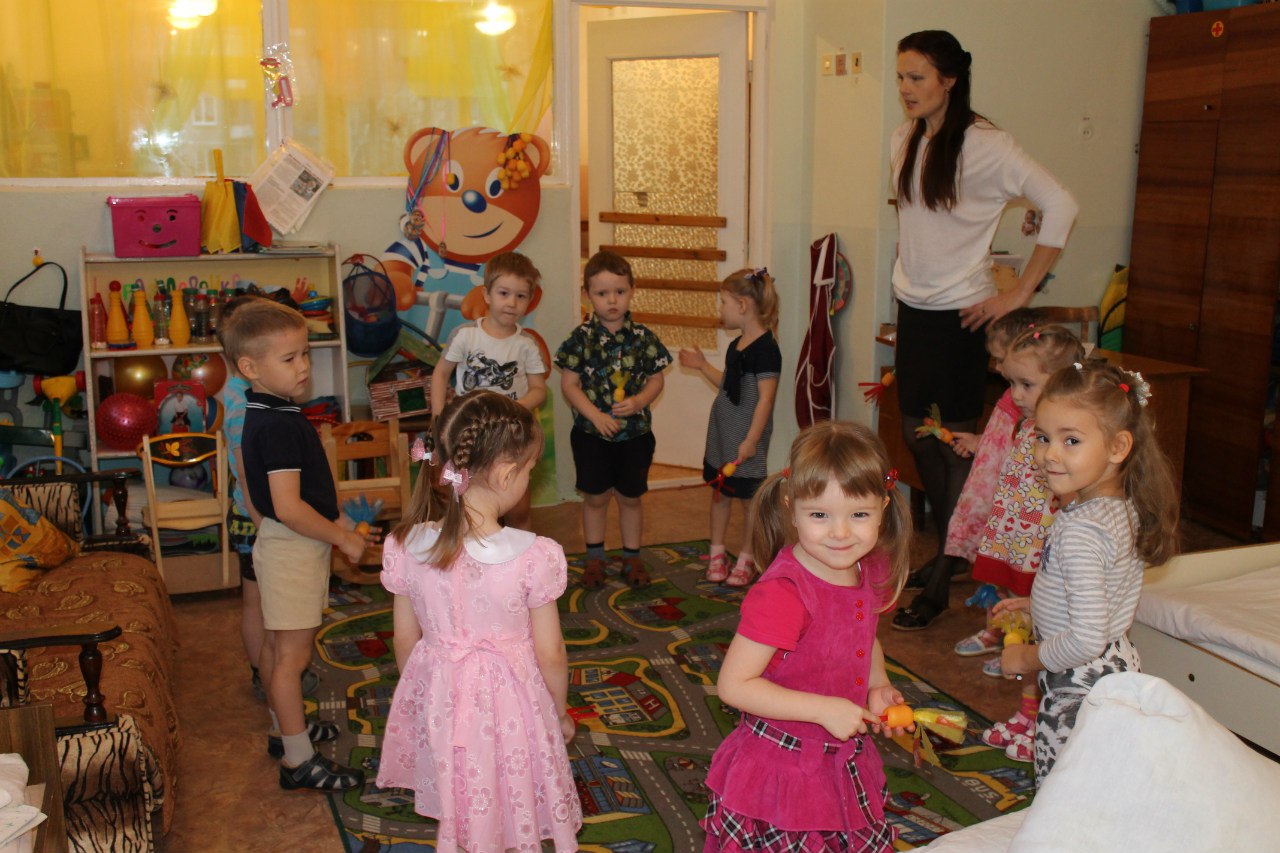 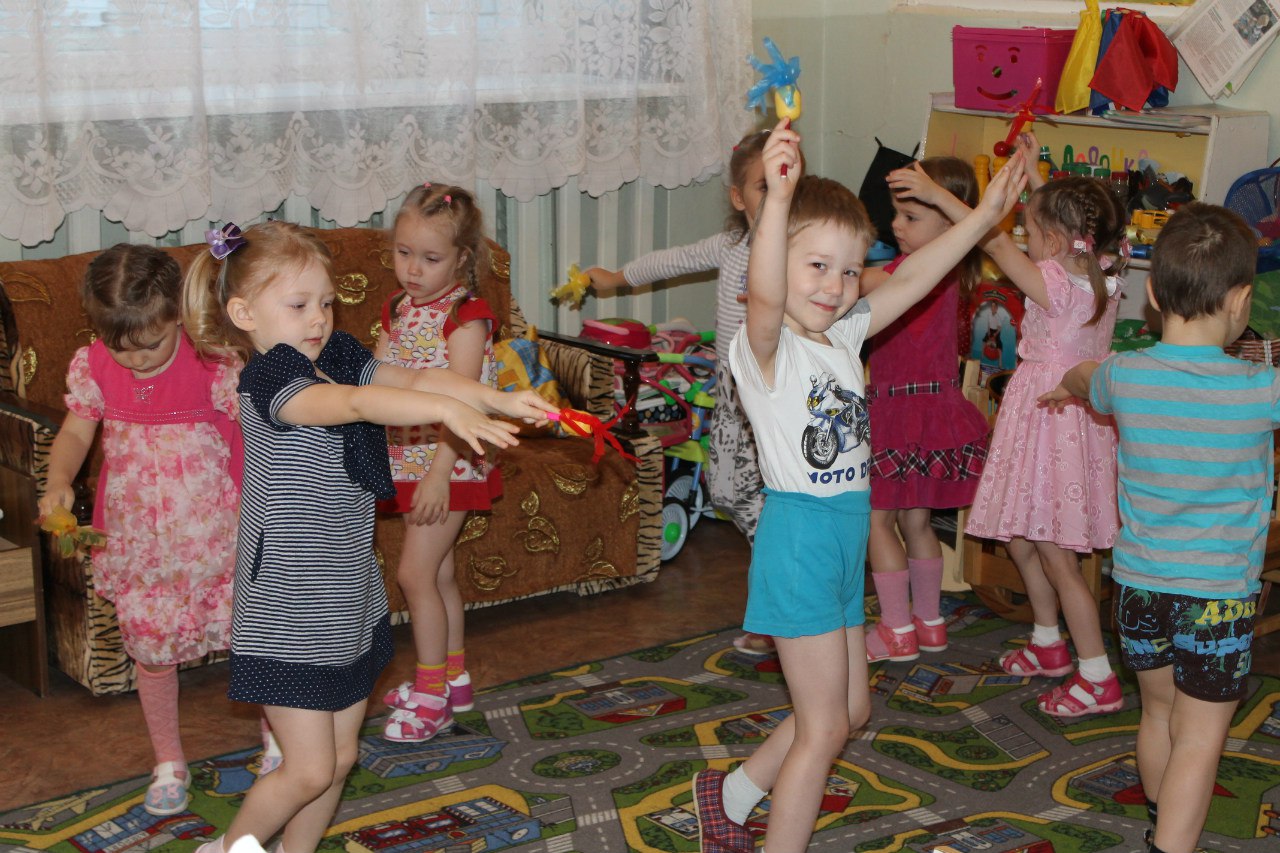 Утром рано мы встаём,В детский сад скорей идём.Нас встречают с ласкойНовой доброй сказкой.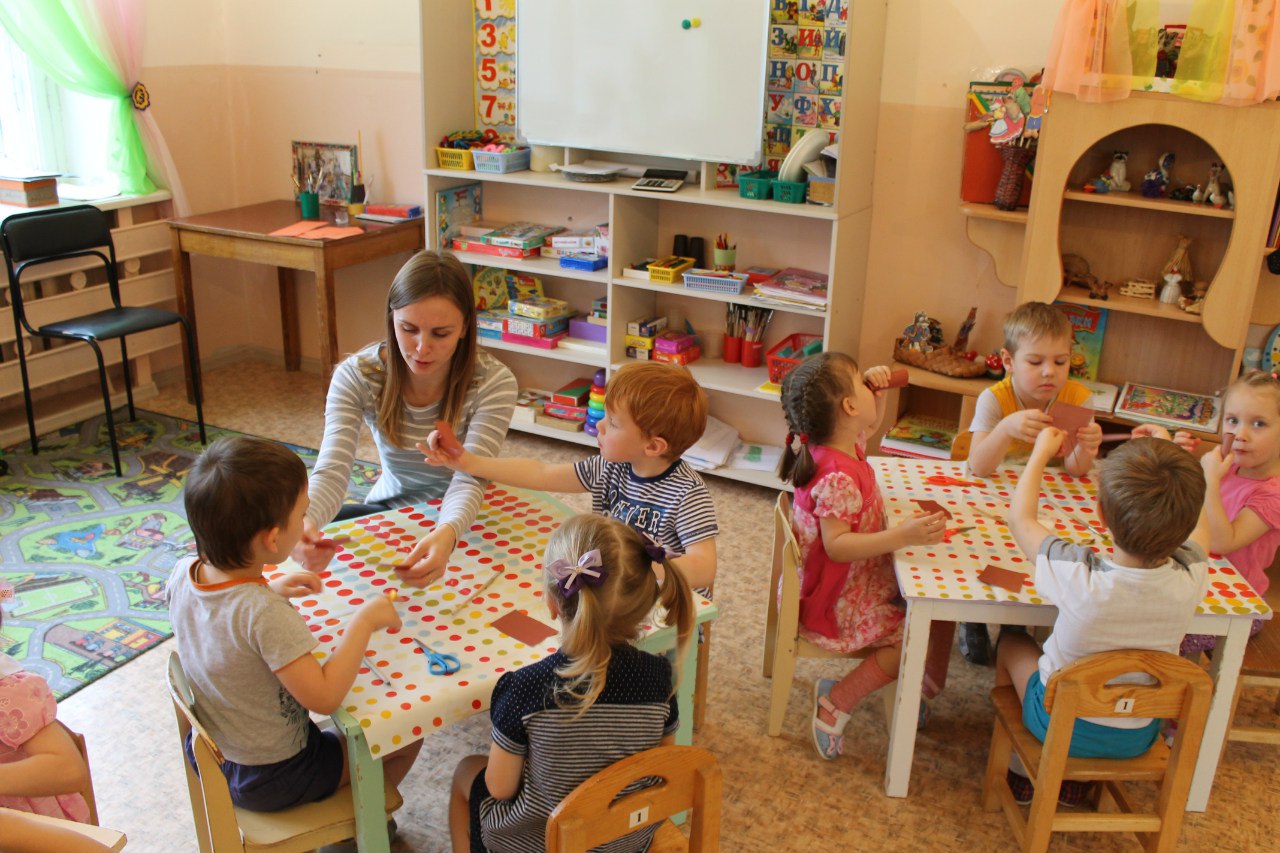 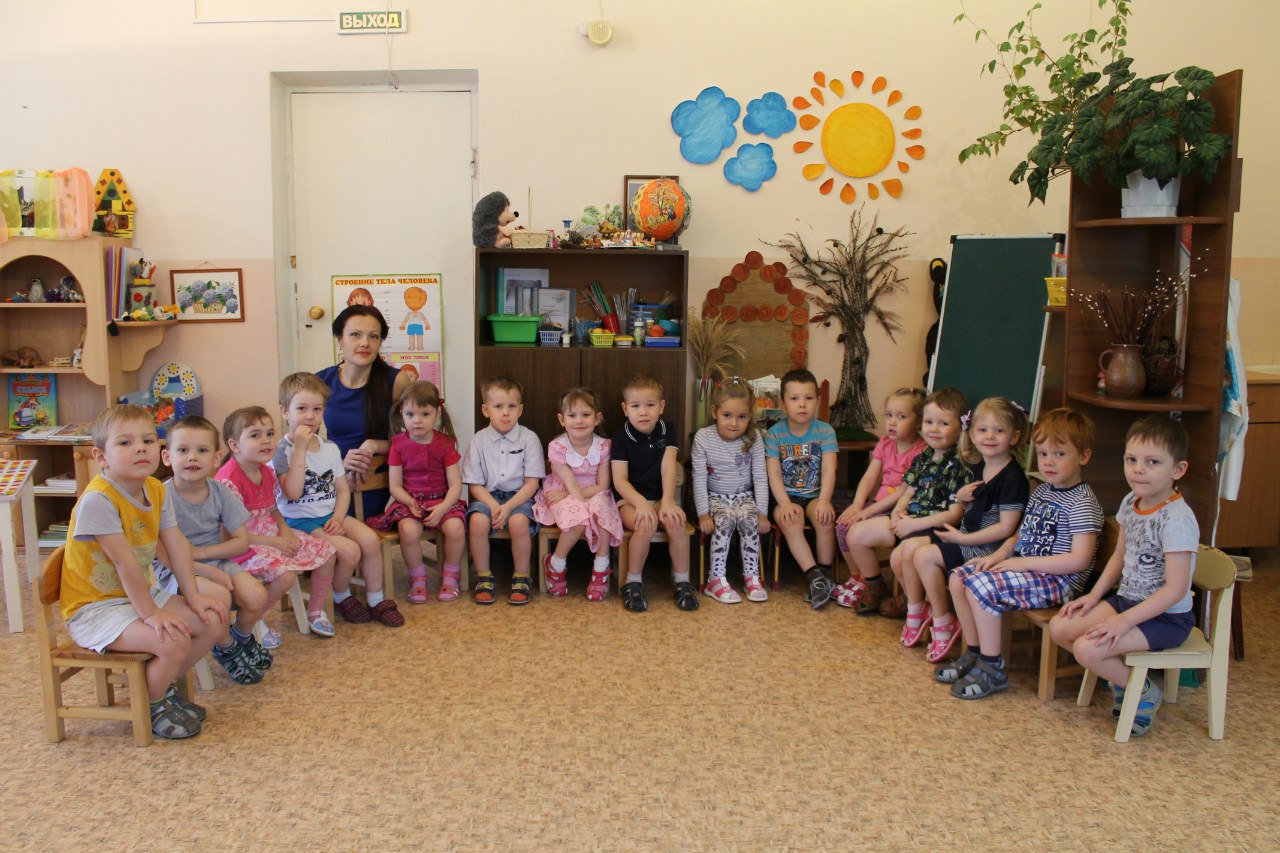 Вместе спорим и мечтаем,Незаметно подрастаем.Детский сад — второй наш дом,Как тепло, уютно в нем!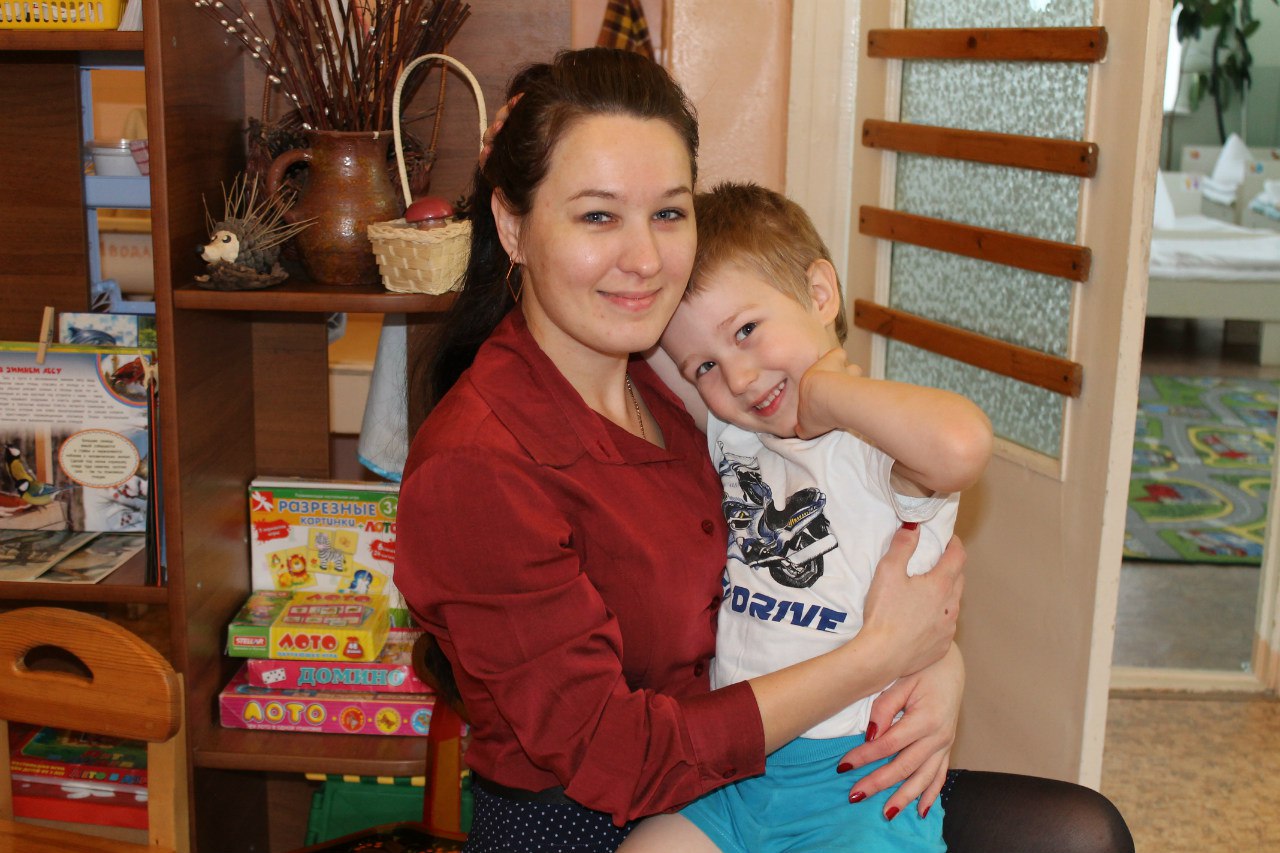 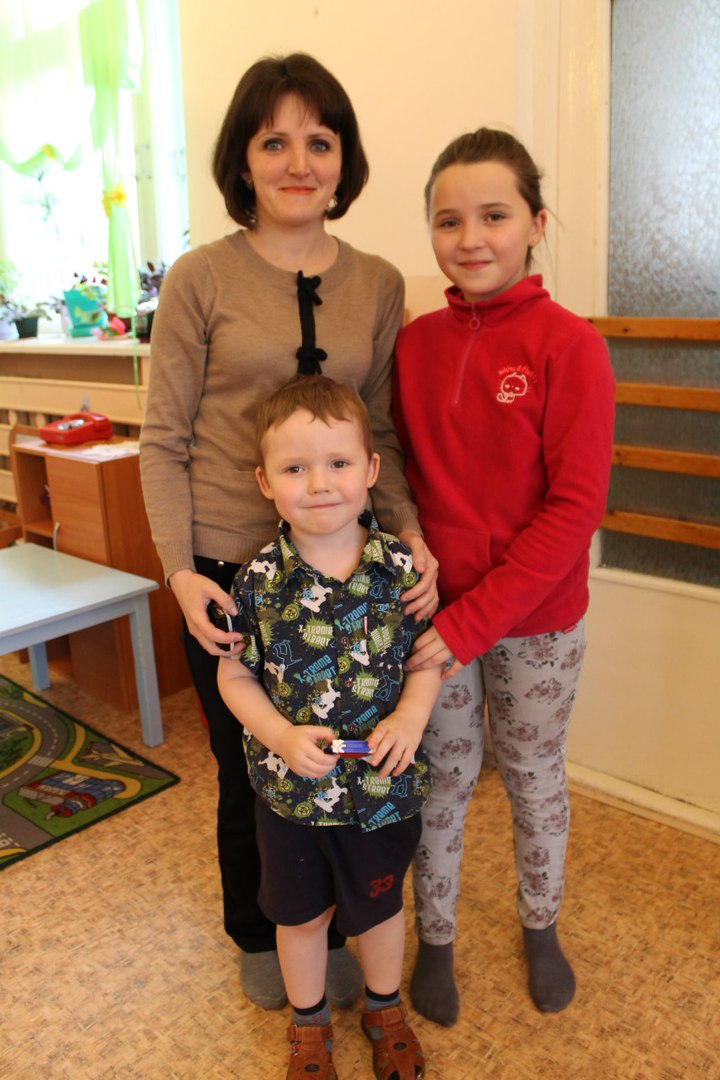 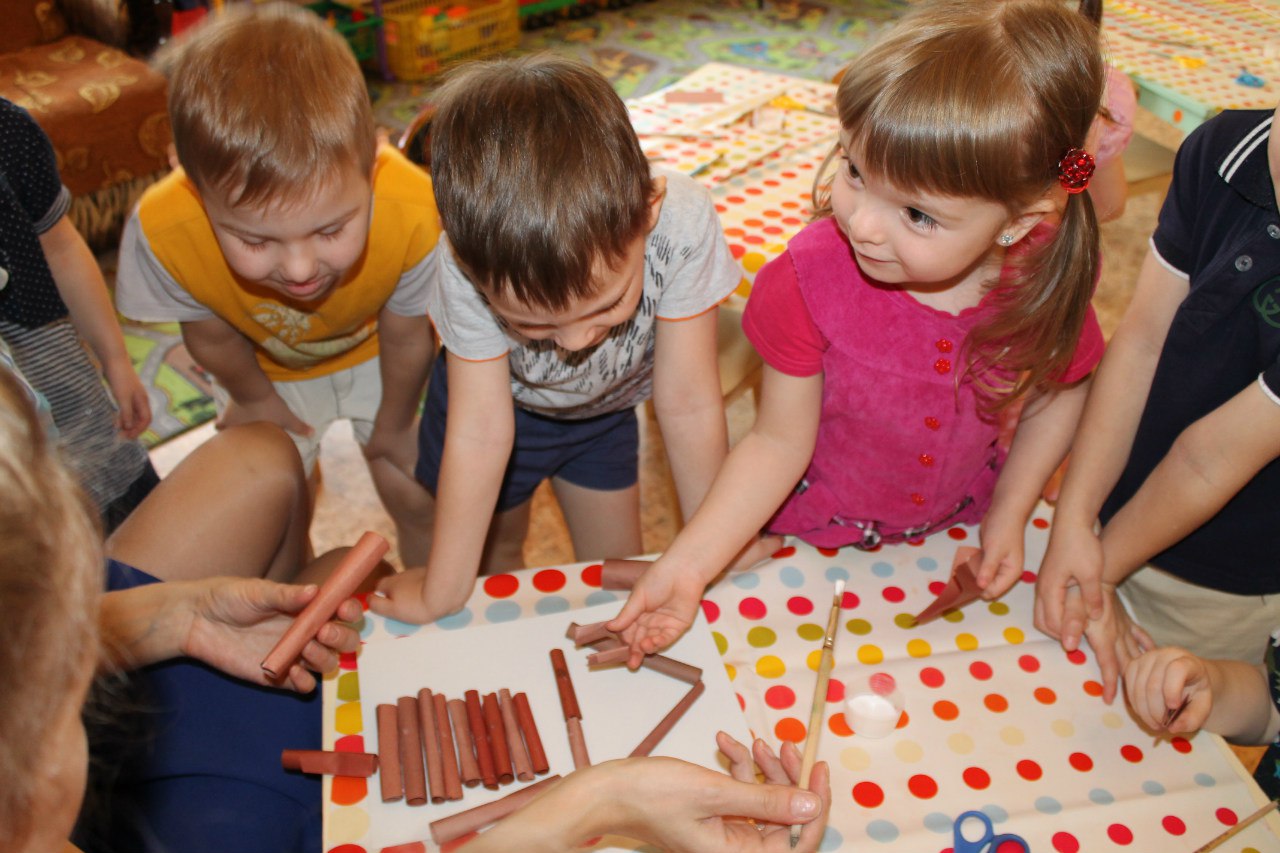 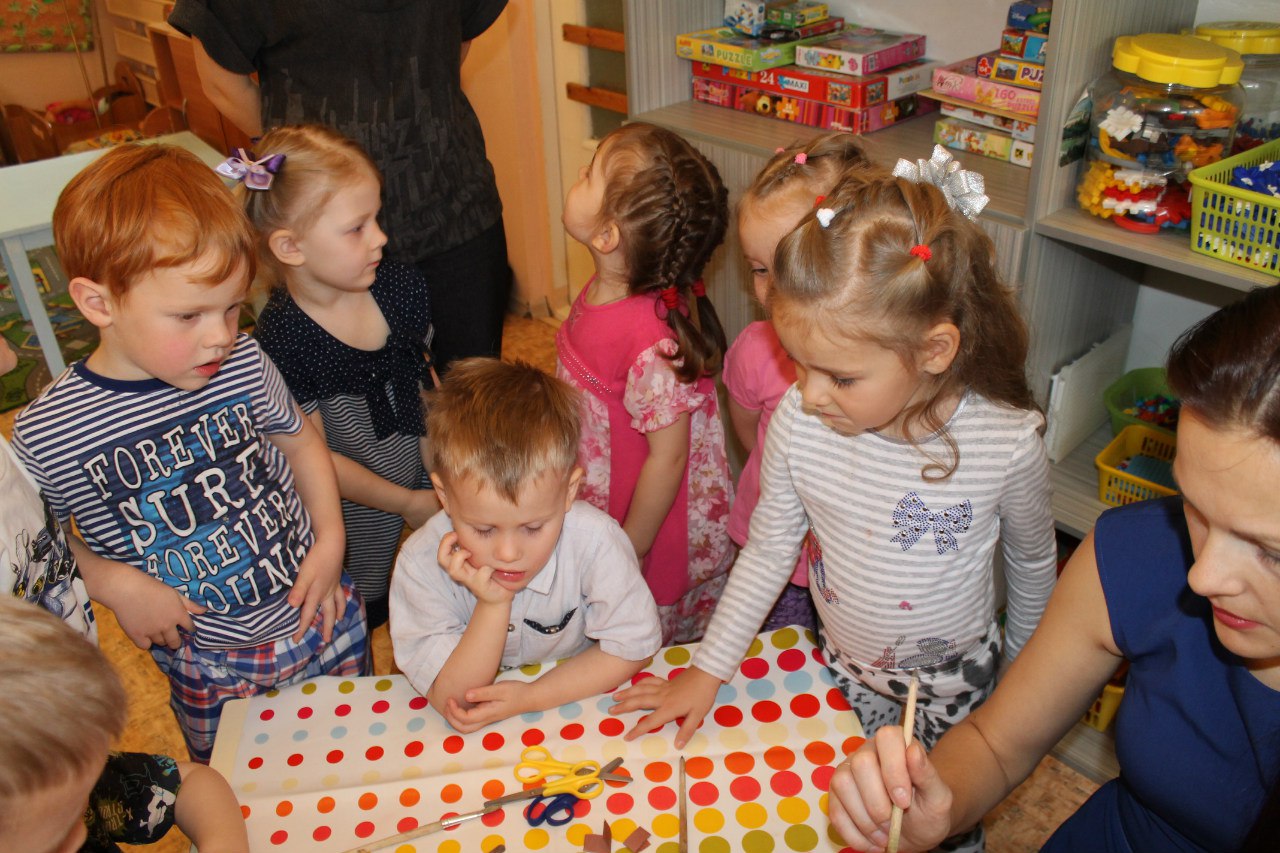 Детский сад – одна семья.Будем вместе – ты и я –Радостно трудиться и всему учиться.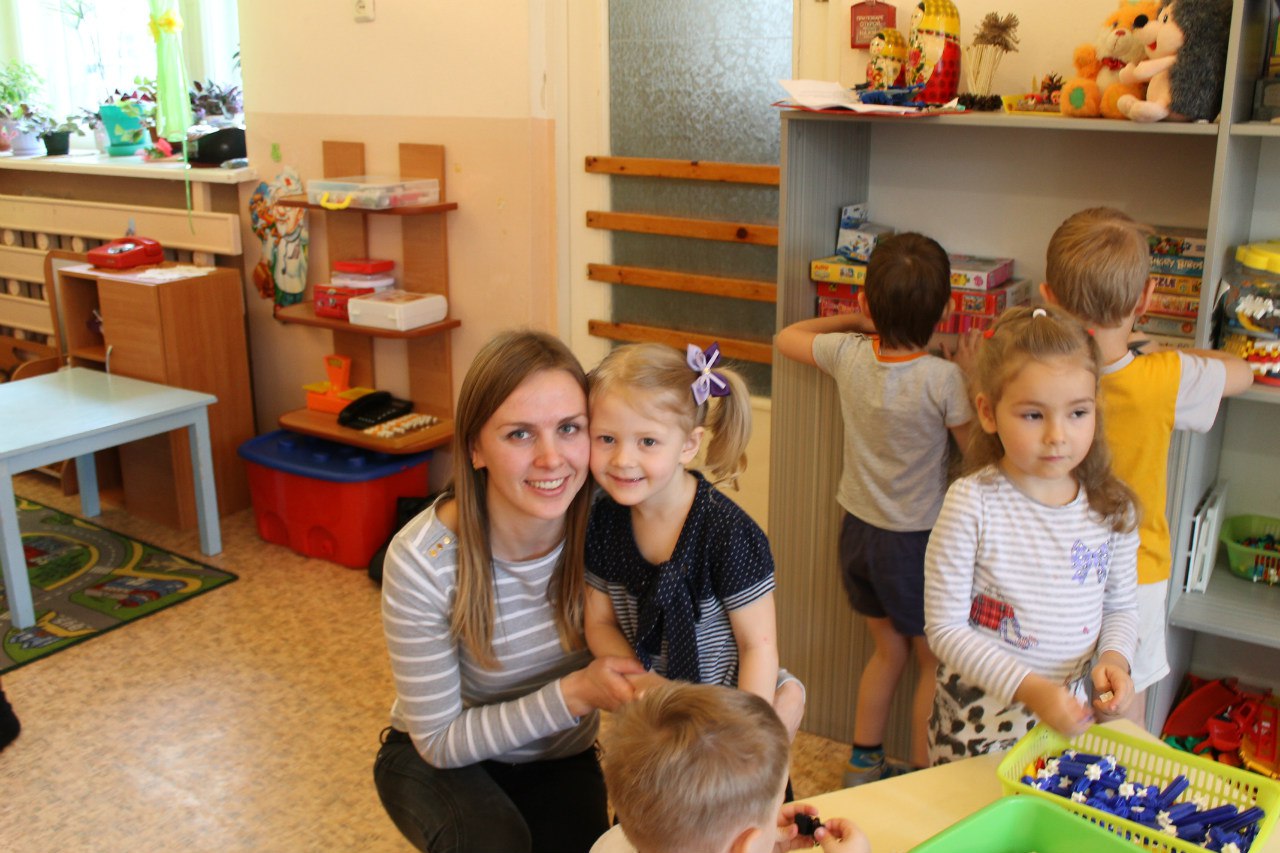 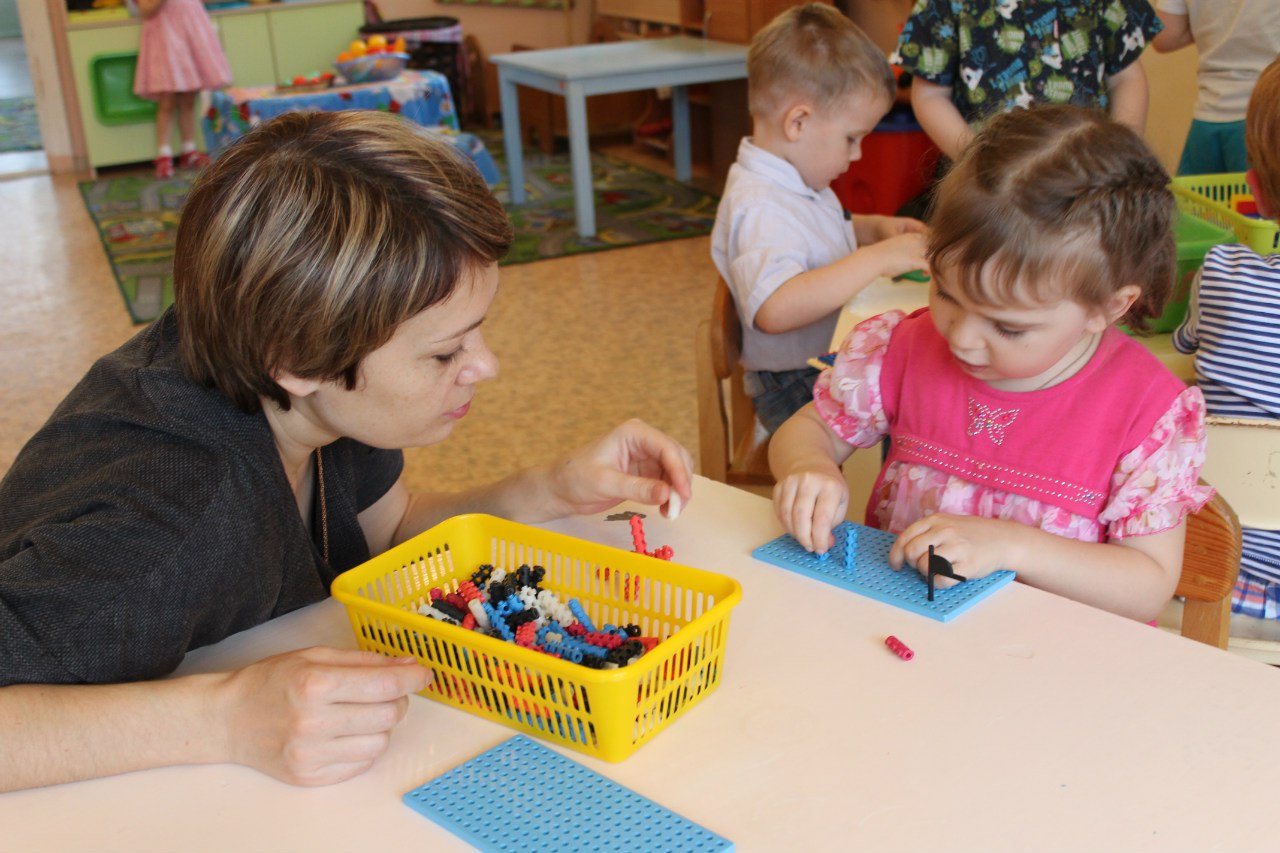 Я люблю свой детский садВ нем полным-полно ребят.Раз, два, три, четыре, пять…Жаль, что всех не сосчитать.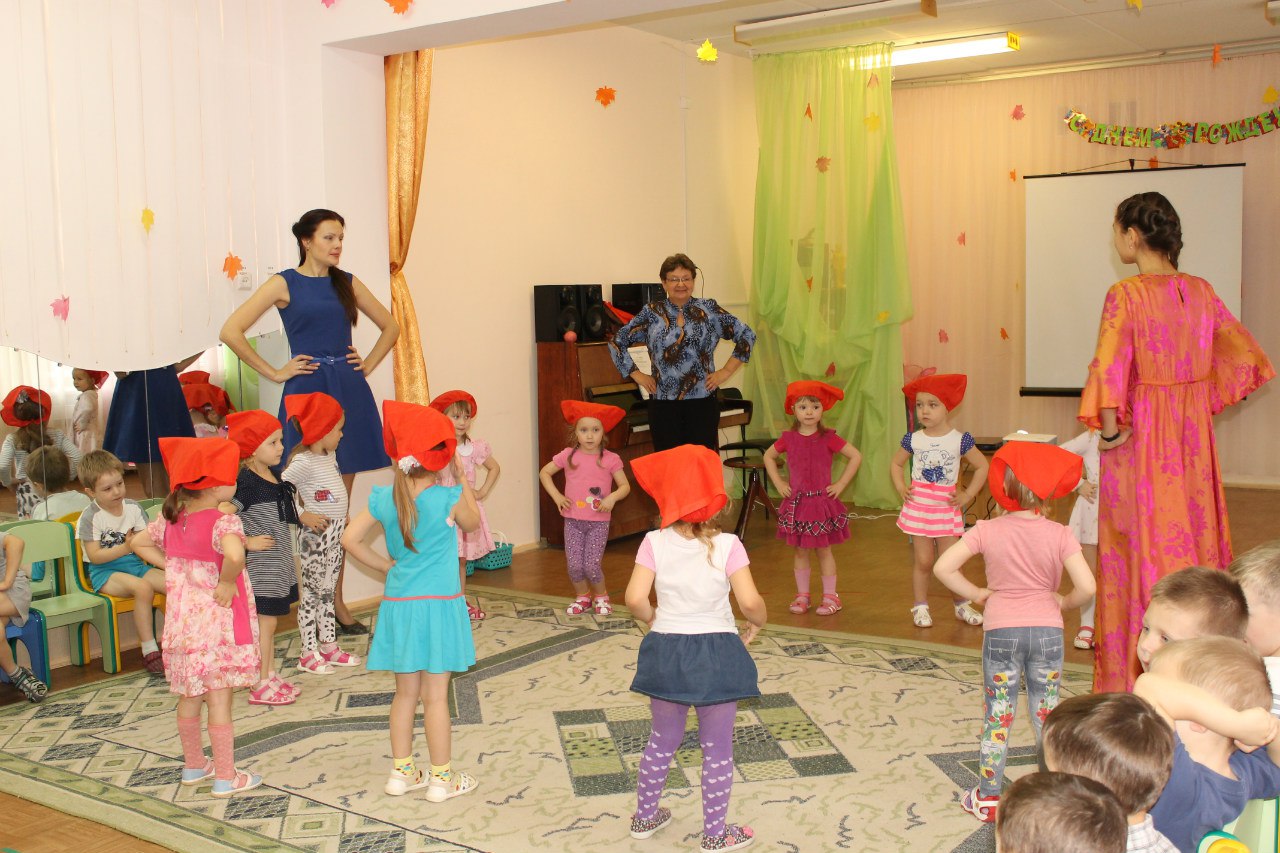 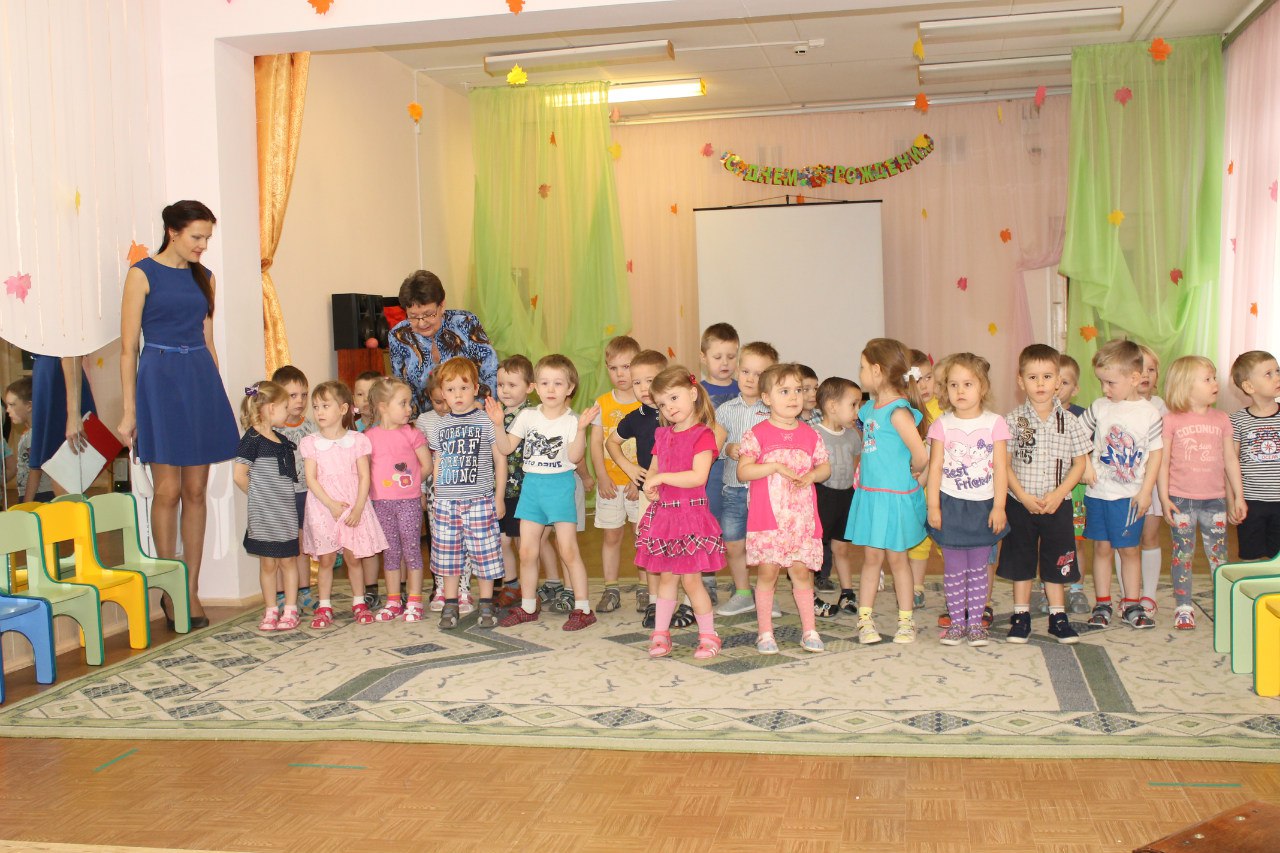 В этом доме все для нас - сказки, песня и рассказ,Шумный пляс,Тихий час, -В этом доме все для нас!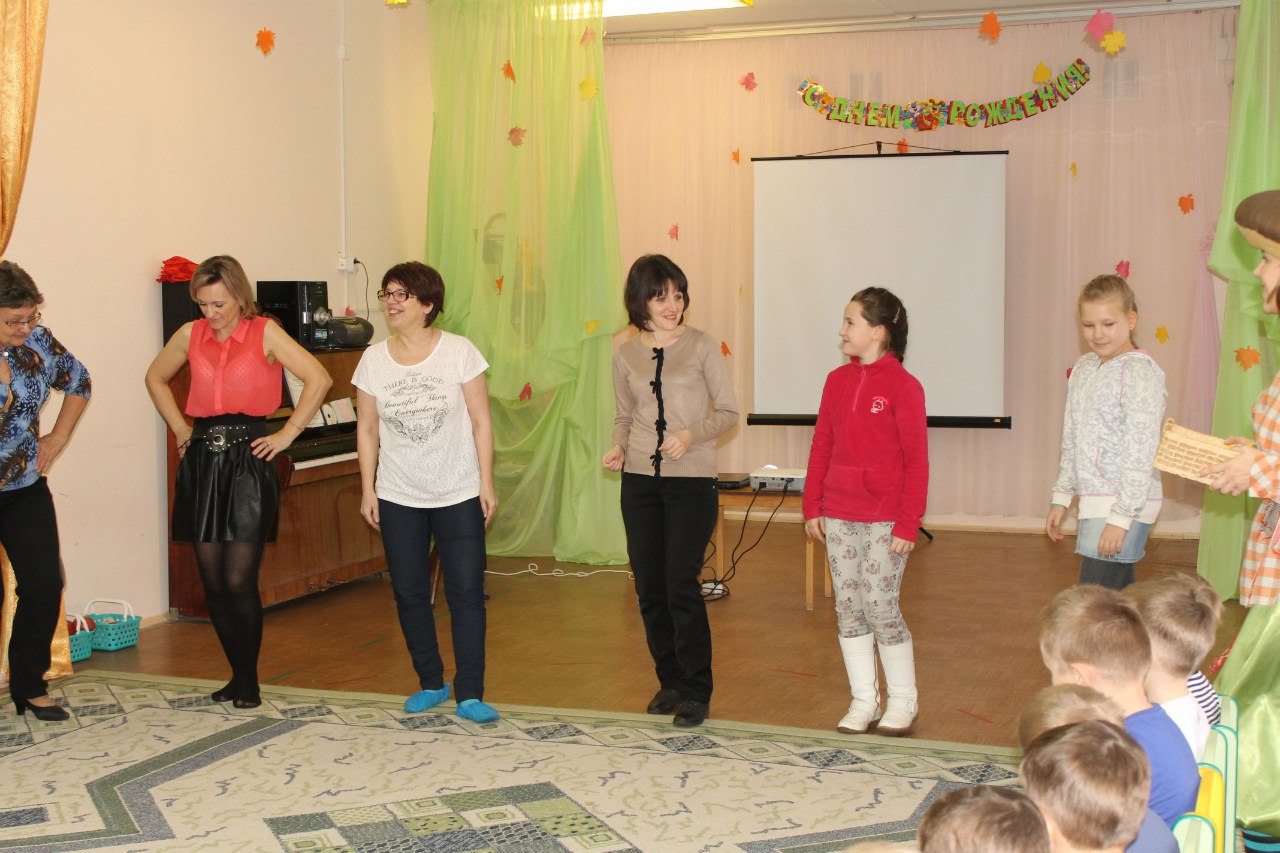 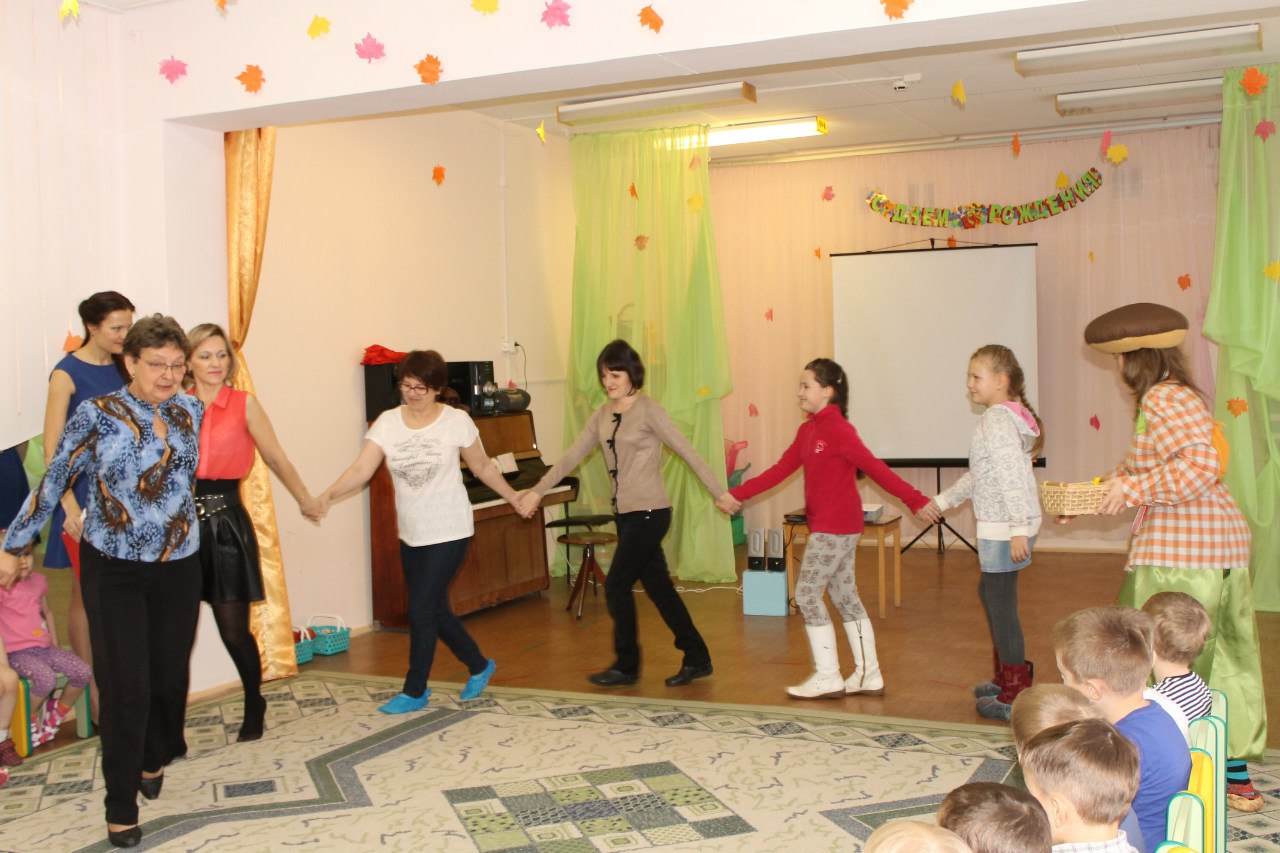 Музыкальные занятия любят малыши.Здесь танцуют, развлекаются и играют от души.Композиторов различных изучают дети тут.Вместе с песней, вместе с пляской, вместе с музыкой растут.